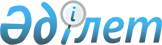 Уәлиханов аудандық мәслихатының 2015 жылғы 23 желтоқсандағы № 10-36 с "Уәлиханов аудандық мәслихаттың аппараты" мемлекеттік мекемесінің Ережесін бекіту туралы" шешімінің күші жойылды деп тану туралыСолтүстік Қазақстан облысы Уәлиханов аудандық мәслихатының 2016 жылғы 8 желтоқсандағы № 7-9 с шешімі. Солтүстік Қазақстан облысының Әділет департаментінде 2017 жылғы 5 қаңтарда № 3996 болып тіркелді       "Құқықтық актілер туралы" Қазақстан Республикасының 2016 жылғы 6 сәуірдегі Заңының 27 бабына сәйкес, Уәлиханов аудандық мәслихаты ШЕШТІ:

      1. Уәлиханов аудандық мәслихатының 2015 жылғы 23 желтоқсандағы № 10-36 с "Уәлиханов аудандық мәслихаттың аппараты" мемлекеттік мекемесінің Ережесін бекіту туралы" шешімі (Нормативтік құқықтық актілерді мемлекеттік тіркеу тізілімінде 2016 жылғы 18 қаңтардағы № 3564 тіркелген, 2016 жылғы 22 сәуірдегі "Әділет" ақпараттық-құқықтық жүйесінде жарияланған) күші жойылды деп танылсын.

      2. Осы шешім алғашқы ресми жарияланған күнінен кейін күнтізбелік он күн өткен соң қолданысқа енгізіледі. 


					© 2012. Қазақстан Республикасы Әділет министрлігінің «Қазақстан Республикасының Заңнама және құқықтық ақпарат институты» ШЖҚ РМК
				
      VІ шақырылған ІХ сессия 
төрайымы

М. Латыпова

      Уәлиханов аудандық 
мәслихаттың хатшысы

Б. Кәдіров
